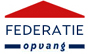 Voldoende plaatsen voor veilige opvang en begeleiding van de slachtoffers van huiselijk geweld!Slachtoffers van huiselijk geweld en kindermishandeling dienen als zij in levensgevaar zijn, direct toegang te hebben tot veilige opvang, waar dan ook in Nederland. Gemeenten hebben een wettelijke plicht (Wmo en verdrag van Istanbul) om ervoor te zorgen voor voldoende vrouwenopvang. Leg dit ook vast in de regiovisies huiselijk geweld en kindermishandelingElk kind in de opvang een eigen intake en begeleidingsplan!De kinderen in de opvang zijn vaak getuige geweest van mishandeling en/of zijn verwaarloosd. De opvang is een goede plek om hier aandacht aan te geven. Elk kind is een individu en moet ook zo gezien worden en niet als meekomend met de ouder(s). Goede begeleiding kan problemen op latere leeftijd voorkomen. Dat betekent dat de discussie niet moet gaan of er voldoende geld is, maar over de structurele financiering van de hulp aan kinderen en jongeren in de opvang. Gemeenten regelen dit door budgetten uit verschillende domeinen te combineren.Opvang van aantoonbaar goede kwaliteit!Het werk in de vrouwenopvang is specialistisch van aard en schakelt tussen veiligheid en zorg. Dit betekent dat aan kwaliteitsvoorwaarden voldaan moet zijn. De vrouwenopvang heeft een landelijk normenkader veilige vrouwenopvang ontwikkeld.  Met dit landelijk normenkader wordt de basiskwaliteit van het landelijk stelsel genormeerd en kan deze aan de hand van indicatoren aangetoond worden. Ook voor de opvang van de kinderen en jongeren is een dergelijk landelijk normenkader nodig. Gemeenten onderschrijven deze normenkaders en maken ze tot onderdeel van de inkoop.Vrouwen en kinderen ‘UIT’ de knel!De doorstroom in de vrouwenopvang stagneert. De verschillende regels (bijstand, schuldhulpverlening en Belastingdienst) werken elkaar tegen. Voor het leveren van maatwerk moeten uitzonderingen op de regels toegestaan worden. Gemeenten zeggen toe ruimhartig uitzonderingen toe te staan voor de slachtoffers van huiselijk geweld. 